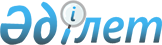 О внесении изменения в постановление акимата от 9 марта 2017 года № 737 "Об утверждении государственного образовательного заказа на дошкольное воспитание и обучение, размера подушевого финансирования и родительской платы на 2017 год"
					
			Утративший силу
			
			
		
					Постановление акимата города Костанай Костанайской области от 14 июня 2017 года № 1749. Зарегистрировано Департаментом юстиции Костанайской области 29 июня 2017 года № 7120. Утратило силу постановлением акимата города Костаная Костанайской области от 23 ноября 2017 года № 3498
      Сноска. Утратило силу постановлением акимата города Костаная Костанайской области от 23.11.2017 № 3498 (вводится в действие по истечении десяти календарных дней после дня его первого официального опубликования).
      В соответствии со статьей 31 Закона Республики Казахстан от 23 января 2001 года "О местном государственном управлении и самоуправлении в Республике Казахстан", подпунктом 8-1) пункта 4 статьи 6 Закона Республики Казахстан от 27 июля 2007 года "Об образовании" акимат города Костаная ПОСТАНОВЛЯЕТ:
      1. Внести в постановление акимата города Костаная от 9 марта 2017 года № 737 "Об утверждении государственного образовательного заказа на дошкольное воспитание и обучение, размера подушевого финансирования и родительской платы на 2017 год" (зарегистрировано в Реестре государственной регистрации нормативных правовых актов под № 6938, опубликовано 31марта 2017 года в Эталонном контрольном банке нормативных правовых актов Республики Казахстан), следующее изменение:
      приложение к вышеизложенному постановлению изложить в новой редакции согласно приложению к настоящему постановлению.
      2. Контроль за исполнением настоящего постановления возложить на заместителя акима города Костаная по социальным вопросам.
      3. Настоящее постановление вводится в действие по истечении десяти календарных дней после дня его первого официального опубликования. Государственный образовательный заказ на дошкольное воспитание и обучение, размер подушевого финансирования и родительской платы в дошкольных организациях образования города Костаная на 2017 год
					© 2012. РГП на ПХВ «Институт законодательства и правовой информации Республики Казахстан» Министерства юстиции Республики Казахстан
				
      Аким

Б. Жакупов
Приложение к постановлению
акимата города Костаная
от 14 июня 2017 года № 1749Приложение к постановлению
акимата города Костаная
от 9 марта 2017 года № 737
№ п/п
Административно-территориальное расположение организаций дошкольного воспитания и обучения
Наименование организации дошкольного воспитания и обучения
Количество воспитанников организаций дошкольного воспитания и обучения
Количество воспитанников организаций дошкольного воспитания и обучения
Количество воспитанников организаций дошкольного воспитания и обучения
Размер подушевого финансирования в дошкольных организациях образования в месяц (тенге)
Размер подушевого финансирования в дошкольных организациях образования в месяц (тенге)
Размер подушевого финансирования в дошкольных организациях образования в месяц (тенге)
Размер родительской платы в дошкольных организациях образования в месяц (тенге)
Размер родительской платы в дошкольных организациях образования в месяц (тенге)
Размер родительской платы в дошкольных организациях образования в месяц (тенге)
Размер родительской платы в дошкольных организациях образования в месяц (тенге)
№ п/п
Административно-территориальное расположение организаций дошкольного воспитания и обучения
Наименование организации дошкольного воспитания и обучения
Мини-центры, организованные на базе организаций образования
Мини-центры, организованные на базе организаций образования
Дошкольные организации
Мини-центры, организованные на базе организаций образования
Мини-центры, организованные на базе организаций образования
Дошкольные организации
Мини-центры, организованные на базе организаций образования
Мини-центры, организованные на базе организаций образования
Дошкольные организации
Дошкольные организации
№ п/п
Административно-территориальное расположение организаций дошкольного воспитания и обучения
Наименование организации дошкольного воспитания и обучения
с полным днем пребывания
с неполным днем пребывания
Дошкольные организации
с полным днем пребывания
с неполным днем пребывания
Дошкольные организации
с полным днем пребывания
с неполным днем пребывания
ясельные группы
дошкольные группы
№ п/п
Административно-территориальное расположение организаций дошкольного воспитания и обучения
Наименование организации дошкольного воспитания и обучения
с полным днем пребывания
с неполным днем пребывания
Дошкольные организации
с полным днем пребывания
с неполным днем пребывания
Дошкольные организации
с полным днем пребывания
с неполным днем пребывания
ясельные группы
дошкольные группы
1
2
3
4
5
6
7
8
9
10
11
12
13
1
город Костанай
Товарищество с ограниченной ответственностью "Детский сад "Бобек-Костанай"
90
25626,5
9944
12254
2
город Костанай
Общественное объединение "Родители и дети средней школы №22 города Костаная"
25
25626,5
9944
12254
3
город Костанай
Товарищество с ограниченной ответственностью "Детское дошкольное учреждение Ақ Желкен"
275
25626,5
9944
12254
4
город Костанай
Товарищество с ограниченной ответственностью "УроМед"
150
25626,5
9944
12254
5
город Костанай
Частное учреждение "Жастык"
275
25626,5
9944
12254
6
город Костанай
Общественное объединение "Союз родителей-медицинских работников"
198
25626,5
9944
12254
7
город Костанай
Товарищество с ограниченной ответственностью "Ақбулақ-Монтессори"
170
25626,5
9944
12254
8
город Костанай
Учреждение "Школа-сад гимназия города Костаная"
225
25626,5
9944
12254
9
город Костанай
Производственный кооператив "Большевичка"
100
25626,5
9944
12254
10
город Костанай
Товарищество с ограниченной ответственностью "Айгерим-Ай"
265
25626,5
9944
12254
11
город Костанай
Товарищество с ограниченной ответственностью "Аяна 2011"
90
25626,5
9944
12254
12
город Костанай
Товарищество с ограниченной ответственностью "Ясли-сад АБВГДейка"
90
25626,5
9944
12254
13
город Костанай
Товарищество с ограниченной ответственностью "Детский сад "Антошка"
225
25626,5
9944
12254
14
город Костанай
Товарищество с ограниченной ответственностью "Ақ ерке и К"
170
25626,5
9944
12254
15
город Костанай
Товарищество с ограниченной ответственностью "АГРОФИРМА "ИРИНА И К"
75
25626,5
9944
12254
16
город Костанай
Товарищество с ограниченной ответственностью "Алина плюс"
175
25626,5
9944
12254
17
город Костанай
Учреждение детский сад "Бөбек" города Костаная
170
25626,5
9944
12254
18
город Костанай
Товарищество с ограниченной ответственностью "Aniretake 2010"
450
25626,5
9944
12254
19
город Костанай
Частное учреждение "Ofsted"
50
630
15041
25626,5
9944
12254
20
город Костанай
Частное учреждение "Үндестік"
390
25626,5
9944
12254
21
город Костанай
Товарищество с ограниченной ответственностью "Солнышко" Детский сад"
60
25626,5
9944
12254
22
город Костанай
Товарищество с ограниченной ответственностью "ДИВныйОтдых"
90
25626,5
9944
12254
23
город Костанай
Товарищество с ограниченной ответственностью "Мини-центр развития и обучения детей "Школа для малышей Елены Тереховой"
50
25626,5
9944
12254
24
город Костанай
"Товарищество с ограниченной ответственностью "ТОО "Непоседа"
60
25626,5
9944
12254
25
город Костанай
Товарищество с ограниченной ответственностью "Детский сад "Ардан"
50
25626,5
9944
12254
26
город Костанай
Государственное коммунальное казенное предприятие "Ясли-сад №1 акимата города Костаная отдела образования акимата города Костаная"
80
28972
9944
12254
27
город Костанай
Государственное коммунальное казенное предприятие "Ясли-сад №2 акимата города Костаная отдела образования акимата города Костаная"
280
27214,7
9944
12254
28
город Костанай
Государственное коммунальное казенное предприятие "Ясли-сад №3 акимата города Костаная отдела образования акимата города Костаная"
215
22503,4
9944
12254
29
город Костанай
Государственное коммунальное казенное предприятие "Детский-сад №4 акимата города Костаная отдела образования акимата города Костаная"
260
24328,7
9944
12254
30
город Костанай
Государственное коммунальное казенное предприятие "Ясли-сад №5 акимата города Костаная отдела образования акимата города Костаная"
110
25683,1
9944
12254
31
город Костанай
Государственное коммунальное казенное предприятие "Ясли-сад №6 акимата города Костаная отдела образования акимата города Костаная"
280
24308
9944
12254
32
город Костанай
Государственное коммунальное казенное предприятие "Ясли-сад №7 акимата города Костаная отдела образования акимата города Костаная"
325
23346,4
9944
12254
33
город Костанай
Государственное коммунальное казенное предприятие "Ясли-сад №8 акимата города Костаная отдела образования акимата города Костаная"
300
25081,1
9944
12254
34
город Костанай
Государственное коммунальное казенное предприятие "Ясли-сад №9 акимата города Костаная отдела образования акимата города Костаная"
270
25661
9944
12254
35
город Костанай
Государственное коммунальное казенное предприятие "Ясли-сад №11 акимата города Костаная отдела образования акимата города Костаная"
320
22087,8
9944
12254
36
город Костанай
Государственное коммунальное казенное предприятие "Ясли-сад №12 акимата города Костаная отдела образования акимата города Костаная"
150
26752,9
9944
12254
37
город Костанай
Государственное коммунальное казенное предприятие "Ясли-сад №13 акимата города Костаная отдела образования акимата города Костаная"
155
24829
9944
12254
38
город Костанай
Государственное коммунальное казенное предприятие "Ясли-сад №14 акимата города Костаная отдела образования акимата города Костаная"
280
28105
9944
12254
39
город Костанай
Государственное коммунальное казенное предприятие "Ясли-сад №15 акимата города Костаная отдела образования акимата города Костаная"
300
25674,3
9944
12254
40
город Костанай
Государственное коммунальное казенное предприятие "Ясли-сад №16 акимата города Костаная отдела образования акимата города Костаная"
360
27348,1
9944
12254
41
город Костанай
Государственное коммунальное казенное предприятие "Ясли-сад №17 отдела образования акимата города Костаная"
280
28592,1
9944
12254
42
город Костанай
Государственное коммунальное казенное предприятие "Ясли-сад №18 отдела образования акимата города Костаная"
90
25837
9944
12254
43
город Костанай
Государственное коммунальное казенное предприятие "Ясли-сад №27 акимата города Костаная отдела образования акимата города Костаная"
310
22855,1
9944
12254
44
город Костанай
Государственное коммунальное казенное предприятие "Ясли-сад №40 акимата города Костаная отдела образования акимата города Костаная"
265
24877
9944
12254
45
город Костанай
Государственное коммунальное казенное предприятие "Ясли-сад №44 акимата города Костаная отдела образования акимата города Костаная"
260
25202,1
9944
12254
46
город Костанай
Государственное коммунальное казенное предприятие "Ясли-сад №51 акимата города Костаная отдела образования акимата города Костаная"
280
28685,8
9944
12254
47
город Костанай
Государственное коммунальное казенное предприятие "Ясли-сад №54 акимата города Костаная отдела образования акимата города Костаная"
280
30391,4
9944
12254
48
город Костанай
Государственное коммунальное казенное предприятие "Ясли-сад №61 акимата города Костаная отдела образования акимата города Костаная"
300
25236,8
9944
12254
49
город Костанай
Государственное коммунальное казенное предприятие "Ясли-сад №69 акимата города Костаная отдела образования акимата города Костаная"
95
47745,1
9944
12254
50
город Костанай
Государственное учреждение "Средняя школа №6 отдела образования акимата города Костаная"
14
6450
51
город Костанай
Государственное учреждение "Средняя школа №15 отдела образования акимата города Костаная"
25
7709
7700
52
город Костанай
Государственное учреждение "Средняя школа №20 имени Мариям Хакимжановой отдела образования акимата города Костаная"
15
6450
53
город Костанай
Государственное учреждение "Средняя школа №30 отдела образования акимата города Костаная"
20
6450
54
город Костанай
Государственное учреждение "Средняя школа №115 отдела образования акимата города Костаная"
20
6450
55
город Костанай
Государственное учреждение "Средняя школа №122 отдела образования акимата города Костаная"
40
6450
56
город Костанай
Государственное учреждение "Основная общеобразовательная школа №13 отдела образования акимата города Костаная"
15
6450
57
город Костанай
Государственное учреждение "Основная общеобразовательная школа №25 отдела образования акимата города Костаная"
19
6450
58
город Костанай
Государственное учреждение "Чапаевская основная школа отдела образования акимата города Костаная"
22
6450